State of Alaska 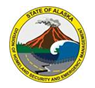 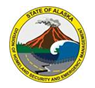 Department of Military and Veterans AffairsDivision of Homeland Security and Emergency ManagementP.O. Box 5750JBER, AK 99505-5750Subsistence Camp Certification Applicant Name (must match State Individual Assistance Application name)_______________________________________________________________Applicant Physical Address (not mailing address—i.e. where you live)_______________________________________________________________Description of Subsistence Camp	-Location of camp (coordinates, address, or description like “brown roof, 8.5 miles upriver”)	________________________________________________________	________________________________________________________	-Type of Fish or Game camp is used for (like caribou, hooligan, or salmon) ________________________________________________________	________________________________________________________	-Time of year camp is used (example: mid-May to mid-June, etc.)________________________________________________________	________________________________________________________Public Official Certification of OwnershipAs a public official of ___________________ (City or Village) I hereby certify that to the best of my knowledge and belief, that _______________ (Name of Subsistence Camp Owner) is the legal owner of this subsistence camp under our local jurisdiction that sustained damage in the 2022 September West Coast Storm. ______________________                ______________________         Printed Name of Public Official                      Signature of Public Official                                                           ______________________                ______________________Printed Title of Public Official                               Today’s Date